Формы проведения и содержание вступительных испытаний для поступающих на ускоренное обучение по ДПОП «Музыкальный фольклор». Требования, предъявляемые к уровню подготовки поступающих, по каждому классу. Система и критерии оценок.Форма отбора - прослушивание и собеседование. Цели: Определение соответствия уровня подготовки поступающего требованиям к уровню подготовки обучающегося классу (согласно требованиям ФГТ и разработанным, в соответствии с ними, образовательным программам ДШИ №15), указанному в заявлении родителей (законных представителей);определение класса, в котором рекомендовано обучаться поступающему на ДПОП «Музыкальный фольклор» в ДШИ №15 по результатам прослушивания и собеседования. Система оценок: Оценки выставляются по 5-балльной системе, дифференцированно по каждому учебному предмету. Поступающие, получившие оценку «2 балла» по одному или двум учебным предметам, получают рекомендацию по поступлению в тот класс ДПОП «Музыкальный фольклор» ДШИ №15, уровню требований которого соответствуют полученные результаты вступительных испытаний.  Поступающие, получившие оценку «2 балла» и ниже по трём и более учебным предметам вступительных испытаний, выбывают из конкурса.Содержание вступительных испытаний. Требования, предъявляемые к уровню подготовки поступающих по каждому классу.2 класс3 класс4 класс5 класс6 класс7 класс№ п/пПеречень учебных предметов, по которым будет проводиться вступительное испытаниеФорма проведенияФормы творческих заданийТребования к уровню подготовки учащегося 2 класса ДПОП «Музыкальный фольклор»Критерии оценокФольклорный ансамбльпрослушиваниеСпеть два разнохарактерных произведения детского или материнского фольклора (потешка, прибаутка, колыбельная и т.д.)Поступающий должен спеть песню от начала до конца.Уровень интонационной погрешности не должен превышать 60%.Уровень ритмической погрешности не должен превышать 40%.Поощряется исполнение программы в народном костюме, игра на народных инструментах (ложки, трещотки и т. п.).«5» - 100%-я чистота интонационного исполнения; точный ритм; исполнение песни от начала до конца без остановок; музыкальность и артистизм исполнения.«4» - 80%-я чистота интонационного исполнения; небольшие ритмические погрешности; исполнение песни от начала до конца без остановок; музыкальность и артистизм исполнения.«3»-удовлетворительные вокальные и технические данные, но очевидны недостатки звуковедения, вялость или закрепощенность артикуляционного аппарата; недостаточность художественного мышления и отсутствие должного слухового контроля.«2» - очень слабое, не выразительное вокальное исполнение; текст исполнен, но с большим количеством технических ошибок. «1» - учащийся отказывается от предложенных творческих заданийМузыкальный инструментпрослушиваниеИсполнить на фортепиано 1-2 разнохарактерных произведенияИсполнить на фортепиано 1-2 разнохарактерных произведения, уровень трудности которых соответствует требованиям к зачету 1 класса.приспособленность к инструменту (посадка, постановка аппарата);знание текста;владение основными навыками игры;понимание характера исполняемой музыки.от 100 до 75 % - 5 (отлично)от 75 до 50 % - 4 (хорошо)от 50 до 25 % - 3 (удовлетворительно)от 25 до 0 % 2 (неудовлетворительно)«1» - учащийся отказывается от предложенных творческих заданийСольфеджиопрослушивание1 Чтение с листа мелодии с дирижированием.2 Вокально-интонационные упражнения в ладу. 3 Определение ритмического рисунка.1 Пение мелодий, включающих в себя движение вверх и вниз, поступенные ходы, скачки на тонику, с названием нот и дирижированием. Ритмические длительности: четвертные, восьмые, половинная, половинная с точкой, их сочетания в размерах 2/4, 3/4.2      Пение мажорных гамм (До, Ре, Соль, Фа) вверх и вниз, отдельных тетрахордов, тонического трезвучия3       Повторение ритмического рисунка (простукивание, проговаривание на слоги), исполнение ритмического рисунка по записи, узнавание мелодии по ритмическому рисунку.5 («отлично») - 100%-я чистота интонационного исполнения; точный ритм; исполнение музыкального примера от начала до конца без остановок.4 («хорошо») - недочеты в отдельных видах работы: небольшие погрешности в интонировании, нарушения в темпе ответа, ошибки в дирижировании.3 («удовлетворительно»)- ошибки, плохое владение интонацией, замедленный темп ответа.2 («неудовлетворительно»)- грубые ошибки, неверная интонация, медленный темп ответа.«1» - учащийся отказывается от предложенных творческих заданийНародное музыкальное творчествособеседованиеБеседа на темы: «Народный календарь»; «Жанры русского фольклора».1.	Поступающий должен назвать 2-3 праздника народного календаря и рассказать об одном празднике подробнее.2. Поступающий должен привести примеры песен детского и материнского фольклора.3. Поступающий должен привести пример 1-2 музыкально-фольклорных игр.4.Поступающий должен знать названия русских народных шумовых инструментов.«5» - осмысленный и выразительный ответ, полно и точно изложенный материал. «4»- ответ полный, но допущены неточности. «3»- неполный и неточный ответ, допущено несколько ошибок. Ответ пассивный, не эмоциональный. «2» – ответ невнятный, допущено много ошибок. Учащийся не ориентируется в пройденном материале.«1» - учащийся отказывается от предложенных творческих заданий.№ п/пПеречень учебных предметов, по которым будет проводиться вступительное испытаниеФорма проведенияФормы творческих заданийТребования к уровню подготовки учащегося 3класса ДПОП «Музыкальный фольклор»Критерии оценокФольклорный ансамбльпрослушиваниеСпеть два разнохарактерных произведения (одно без сопровождения) из жанров материнского фольклора, календарных, шуточных, плясовых песен, а также музыкальных фольклорных сказок.1. Поступающий должен спеть песню от начала до конца.2. Уровень интонационной погрешности не должен превышать 60%.3. Уровень ритмической погрешности не должен превышать 40%.4.  Поощряется исполнение программы в народном костюме, использование элементов народного танца и игра на народных инструментах (ложки, трещотки и т. п.).«5» - 100%-я чистота интонационного исполнения; точный ритм; исполнение песни от начала до конца без остановок; музыкальность и артистизм исполнения.«4» - 80%-я чистота интонационного исполнения; небольшие ритмические погрешности; исполнение песни от начала до конца без остановок; музыкальность и артистизм исполнения.«3» - удовлетворительные вокальные и технические данные, но очевидны недостатки звуковедения, вялость или закрепощенность артикуляционного аппарата; недостаточность художественного мышления и отсутствие должного слухового контроля.«2» - очень слабое, невыразительное вокальное исполнение; текст исполнен, но с большим количеством технических и стилевых ошибок. «1» - учащийся отказывается от предложенных творческих заданий.Музыкальный инструментпрослушиваниеИсполнить на фортепиано 1-2 разнохарактерных произведенияИсполнить на фортепиано 1-2 разнохарактерных произведения, уровень трудности которых соответствует требованиям к зачету 2 класса.знание текста;уровень технического развития;отражение стилевых особенностей; выразительность и музыкальность исполнения;целостность охвата произведений. от 100 до 75 % - 5 (отлично)от 75 до 50 % - 4 (хорошо)от 50 до 25 % - 3 (удовлетворительно)от 25 до 0 % 2 (неудовлетворительно)«1» - учащийся отказывается от предложенных творческих заданий.Сольфеджиопрослушивание1 Чтение с листа мелодии с дирижированием.2 Вокально-интонационные упражнения в ладу 3 Определение ритмического рисунка.4 Определение на слух интервалов, аккордов, видов минора1 Сольфеджирование одноголосных музыкальных примеров, включающих прорабатываемые мелодические и ритмические обороты, в пройденных тональностях, в размерах 2/4, 3/4, 4/4.2 Пение гамм до 2х знаков в ключе. Пение трех видов минора. Пение отдельных ступеней, мелодических оборотов.3 Повторение записанного ритмического рисунка на слоги, с простукиванием в размерах 2/4, 3/4, 4/4, с затактом. Дирижирование. 4 Определение на слух лада (мажор и минор трех видов), интервалов в ладу и от звука, мажорного, минорного трезвучия в мелодическом и гармоническом звучании.5 («отлично») - 100%-я чистота интонационного исполнения; точный ритм; исполнение музыкального примера от начала до конца без остановок.4 («хорошо») - недочеты в отдельных видах работы: небольшие погрешности в интонировании, нарушения в темпе ответа, ошибки в дирижировании.3(«удовлетворительно»)- ошибки, плохое владение интонацией, замедленный темп ответа.2 («неудовлетворительно»)- грубые ошибки, неверная интонация, медленный темп ответа.«1» - учащийся отказывается от предложенных творческих заданий.Народное музыкальное творчествособеседованиеБеседа на темы: «Народный календарь»; «Жанры русского фольклора».1.	Поступающий должен назвать 3-4 праздника народного календаря и рассказать об одном празднике подробно;2. Поступающий должен привести примеры хороводно-игровых и календарных песен;3. Поступающий должен привести пример 1-2 музыкально-фольклорных игр;4. Поступающий должен знать названия русских народных шумовых и духовых инструментов.«5» - осмысленный и выразительный ответ, полно и точно изложенный материал. «4»- ответ полный, но допущены неточности. «3»- неполный и неточный ответ, допущено несколько ошибок. Ответ пассивный, не эмоциональный. «2» – ответ невнятный, допущено много ошибок. Учащийся не ориентируется в пройденном материале.«1» - учащийся отказывается от предложенных творческих заданий.№ п/пПеречень учебных предметов, по которым будет проводиться вступительное испытаниеФорма проведенияФормы творческих заданийТребования к уровню подготовки учащегося 4 класса ДПОП «Музыкальный фольклор»Критерии оценокФольклорный ансамбльпрослушиваниеСпеть два разнохарактерных произведения (одно без сопровождения) из жанров материнского фольклора, календарных, шуточных, плясовых песен, а также музыкальных фольклорных сказок. Одно из произведений может представлять песенные традиции своего региона. 1. Поступающий должен спеть песню от начала до конца.2. Уровень интонационной погрешности не должен превышать 60%.3. Уровень ритмической погрешности не должен превышать 40%.4. Поощряется исполнение программы в народном костюме, использование элементов народного танца и игра на народных инструментах (ложки, трещотки и т. п.).«5» - 100%-я чистота интонационного исполнения; владение вокально-техническими навыками; соблюдение диалектных особенностей; исполнение произведений от начала до конца без остановок; музыкальность и артистизм исполнения.«4» - 80%-я чистота интонационного исполнения; небольшие ритмические погрешности, в том числе вокальные и стилевые; исполнение песни от начала до конца без остановок; музыкальность и артистизм исполнения.«3»-удовлетворительные вокальные и технические данные, но очевидны недостатки звуковедения, вялость или закрепощенность артикуляционного аппарата; недостаточность художественного мышления и отсутствие должного слухового контроля.«2» - очень слабое, невыразительное вокальное исполнение; текст исполнен, но присутствуют технические и стилевые ошибки. «1» - учащийся отказывается от предложенных творческих заданий.Музыкальный инструментпрослушиваниеИсполнить на фортепиано 1-2 разнохарактерных произведенияИсполнить на фортепиано 1-2 разнохарактерных произведения, уровень трудности которых соответствует требованиям к зачету 3 класса.•	знание текста;•	уровень технического развития; •	метроритмическая устойчивость;•	отражение стилевых особенностей; •	выразительность и музыкальность исполнения;•	целостность охвата произведений.от 100 до 75 % - 5 (отлично)от 75 до 50 % - 4 (хорошо)от 50 до 25 % - 3 (удовлетворительно)от 25 до 0 % 2 (неудовлетворительно)«1» - учащийся отказывается от предложенных творческих заданий.Сольфеджиопрослушивание1 Чтение с листа мелодии с дирижированием.2 Вокально-интонационные упражнения в ладу и вне лада3 Определение ритмического рисунка.4 Определение на слух интервалов, аккордов, видов минора1 Сольфеджирование одноголосных музыкальных примеров, включающих прорабатываемые мелодические и ритмические обороты, в пройденных тональностях, в размерах 2/4, 3/4, 4/4.2 Пение гамм до 3х знаков в ключе. Пение трех видов минора. Пение отдельных ступеней, мелодических оборотов. Пение пройденных интервалов в тональности и от звука.3 Повторение записанного ритмического рисунка на слоги, с простукиванием в размерах 2/4, 3/4, 4/4, с затактом. Ритмические упражнения с ритмом: , .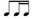 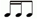 4 Определение на слух лада (мажор и минор трех видов), интервалов в ладу и от звука,       трезвучий главных ступеней, мажорного и минорного трезвучий с обращениями вне лада, увеличенного и уменьшенного трезвучий от звука.5 («отлично») - 100%-я чистота интонационного исполнения; точный ритм; исполнение музыкального примера от начала до конца без остановок.4 («хорошо») - недочеты в отдельных видах работы: небольшие погрешности в интонировании, нарушения в темпе ответа, ошибки в дирижировании.3(«удовлетворительно»)- ошибки, плохое владение интонацией, замедленный темп ответа.2 («неудовлетворительно»)- грубые ошибки, невладение интонацией, медленный темп ответа.«1» - учащийся отказывается от предложенных творческих заданий.Народное музыкальное творчествособеседованиеБеседа на темы: «Народный календарь»; «Жанры русского фольклора»;«Быт и уклад русского народа».1.	Поступающий должен назвать 3-4 праздника народного календаря и рассказать об одном празднике подробно.2. Поступающий должен привести примеры хороводно-игровых, шуточных, календарных песен.3. Поступающий должен привести пример 1-2 музыкально-фольклорных игр.4. Поступающий должен знать названия русских народных шумовых, духовых, струнных инструментов.«5» - осмысленный и выразительный ответ, полно и точно изложенный материал. «4» - ответ полный, но допущены неточности. «3» - неполный и неточный ответ, допущено несколько ошибок. Ответ пассивный, не эмоциональный. «2» – ответ невнятный, допущено много ошибок. Учащийся не ориентируется в пройденном материале.«1» - учащийся отказывается от предложенных творческих заданий.№ п/пПеречень учебных предметов, по которым будет проводиться вступительное испытаниеФорма проведенияФормы творческих заданийТребования к уровню подготовки учащегося 5 класса ДПОП «Музыкальный фольклор»Критерии оценокФольклорный ансамбльпрослушиваниеСпеть два разнохарактерных произведения (одно без сопровождения) фольклорных жанров, либо авторские песни.  Одно из произведений может представлять песенные традиции своего региона. 1. Поступающий должен спеть песню от начала до конца.2. Уровень интонационной погрешности не должен превышать 60%.3. Уровень ритмической погрешности не должен превышать 40%.4. Поощряется исполнение программы в народном костюме, использование элементов народного танца и игра на народных инструментах (ложки, трещотки и т. п.).«5» - 100%-я чистота интонационного исполнения; владение вокально-техническими навыками; соблюдение диалектных особенностей; исполнение песни от начала до конца без остановок; музыкальность и артистизм исполнения.«4» - 80%-я чистота интонационного исполнения; небольшие ритмические погрешности, в том числе вокальные и стилевые; исполнение песни от начала до конца без остановок; музыкальность и артистизм исполнения.«3» - удовлетворительные вокальные и технические данные, но очевидны недостатки звуковедения, вялость или закрепощенность артикуляционного аппарата; недостаточность художественного мышления и отсутствие должного слухового контроля.«2» - очень слабое, невыразительное вокальное исполнение; текст исполнен, но с большим количеством технических и стилевых ошибок. «1» - учащийся отказывается от предложенных творческих заданий.Музыкальный инструментпрослушиваниеИсполнить на фортепиано 1-2 разнохарактерных произведенияИсполнить на фортепиано 1-2 разнохарактерных произведения, уровень трудности которых соответствует требованиям к зачету 4 класса.•	знание текста;•	уровень технического развития;•	 владение основными пианистическими приемами;•	качество слухового контроля;•	грамотность педализации;•	осмысленность и выразительность исполнения;•	метроритмическая устойчивость;•	отражение стилевых особенностей; •	выразительность и музыкальность исполнения;•	целостность охвата произведений.от 100 до 75 % - 5 (отлично)от 75 до 50 % - 4 (хорошо)от 50 до 25 % - 3 (удовлетворительно)от 25 до 0 % 2 (неудовлетворительно)«1» - учащийся отказывается от предложенных творческих заданий.Сольфеджиопрослушивание1 Чтение с листа мелодии с дирижированием.2 Вокально-интонационные упражнения в ладу и вне лада3 Определение ритмического рисунка.4 Определение на слух интервалов, аккордов, видов минора1 Сольфеджирование одноголосных музыкальных примеров, включающих прорабатываемые мелодические и ритмические обороты, в пройденных тональностях, в размерах 2/4, 3/4, 4/4.2 Пение гамм до 4х знаков в ключе. Пение трех видов минора. Пение отдельных ступеней, мелодических оборотов. Пение пройденных интервалов в тональности и от звука, тритонов. Пение аккордовых последовательностей (4-5 аккордов) мелодически.3 Повторение записанного ритмического рисунка на слоги, с простукиванием в размерах 2/4, 3/4, 4/4, с затактом.      Ритмические упражнения с пунктирным ритмом.4 Определение на слух лада (мажор и минор трех видов), интервалов в ладу и от звука, тритонов,      трезвучий главных ступеней, мажорного и минорного трезвучий с обращениями вне лада, увеличенного и уменьшенного трезвучий от звука. Определение последовательности аккордов в пройденных тональностях (до 5 аккордов).5 («отлично») - 100%-я чистота интонационного исполнения; точный ритм; исполнение музыкального примера от начала до конца без остановок.4 («хорошо») - недочеты в отдельных видах работы: небольшие погрешности в интонировании, нарушения в темпе ответа, ошибки в дирижировании.3(«удовлетворительно»)- ошибки, плохое владение интонацией, замедленный темп ответа.2 («неудовлетворительно»)- грубые ошибки, невладение интонацией, медленный темп ответа.«1» - учащийся отказывается от предложенных творческих заданийНародное музыкальное творчествособеседованиеБеседа на темы: «Народный календарь»; «Жанры русского фольклора»;«Быт и уклад русского народа».1.	Поступающий должен назвать 3-4 праздника народного календаря и рассказать об одном празднике подробно;2. Поступающий должен привести примеры хороводно-игровых, шуточных, календарных песен;3. Поступающий должен привести пример 1-2 музыкально-фольклорных игр;4. Поступающий должен знать названия русских народных шумовых, духовых, струнных инструментов.«5» - осмысленный и выразительный ответ, полно и точно изложенный материал. «4»- ответ полный, но допущены неточности. «3»- неполный и неточный ответ, допущено несколько ошибок. Ответ пассивный, не эмоциональный. «2» – ответ невнятный, допущено много ошибок. Учащийся не ориентируется в пройденном материале.«1» - учащийся отказывается от предложенных творческих заданий.№ п/пПеречень учебных предметов, по которым будет проводиться вступительное испытаниеФорма проведенияФормы творческих заданийТребования к уровню подготовки учащегося 6 класса ДПОП «Музыкальный фольклор»Критерии оценокФольклорный ансамбльпрослушиваниеСпеть два разнохарактерных произведения (одно без сопровождения) фольклорных жанров, либо авторские песни.  Одно из произведений может представлять песенные традиции своего региона. 1. Поступающий должен спеть песню от начала до конца.2. Уровень интонационной погрешности не должен превышать 60%.3. Уровень ритмической погрешности не должен превышать 40%.4. Поощряется исполнение программы в народном костюме, использование элементов народного танца и игра на народных инструментах (ложки, трещотки и т. п.).«5» - 100%-я чистота интонационного исполнения; владение вокально-техническими навыками; соблюдение диалектных особенностей; исполнение песни от начала до конца без остановок; музыкальность и артистизм исполнения.«4» - 80%-я чистота интонационного исполнения; небольшие ритмические погрешности, в том числе вокальные и стилевые; исполнение песни от начала до конца без остановок; музыкальность и артистизм исполнения.«3» - удовлетворительные вокальные и технические данные, но очевидны недостатки звуковедения, вялость или закрепощенность артикуляционного аппарата; недостаточность художественного мышления и отсутствие должного слухового контроля.«2» - очень слабое, невыразительное вокальное исполнение; текст исполнен, но с большим количеством технических и стилевых ошибок. «1» - учащийся отказывается от предложенных творческих заданий.Музыкальный инструментпрослушиваниеИсполнить на фортепиано 1-2 разнохарактерных произведенияИсполнить на фортепиано 1-2 разнохарактерных произведения, уровень трудности которых соответствует требованиям к зачету 5 класса.знание текста;уровень технического развития; владение основными пианистическими приемами;качество слухового контроля;грамотность педализации;осмысленность и выразительность исполнения;метроритмическая устойчивость;отражение стилевых особенностей; выразительность и музыкальность исполнения;целостность охвата произведений;сценическая выдержка.от 100 до 75 % - 5 (отлично)от 75 до 50 % - 4 (хорошо)от 50 до 25 % - 3 (удовлетворительно)от 25 до 0 % 2 (неудовлетворительно)«1» - учащийся отказывается от предложенных творческих заданийСольфеджиопрослушивание1 Чтение с листа мелодии с дирижированием.2 Вокально-интонационные упражнения в ладу и вне лада3 Определение ритмического рисунка.4 Определение на слух интервалов, аккордов, видов минора1 Сольфеджирование одноголосных музыкальных примеров, включающих прорабатываемые мелодические и ритмические обороты, в пройденных тональностях, в размерах 2/4, 3/4, 4/4.2 Пение гамм до 5 знаков в ключе. Пение трех видов минора. Пение отдельных ступеней, мелодических оборотов. Пение пройденных интервалов в тональности и от звука, тритонов, Д7 с обращением и разрешением. Пение аккордовых последовательностей (4-5 аккордов) мелодически.3 Повторение записанного ритмического рисунка с простукиванием в размерах 2/4, 3/4, 4/4, 3/8, 6/8, с затактом.      Ритмические упражнения с пунктирным ритмом.4 Определение на слух лада (мажор и минор трех видов), интервалов в ладу и от звука, тритонов, трезвучий главных ступеней, мажорного и минорного трезвучий с обращениями вне лада, увеличенного и уменьшенного трезвучий от звука. Определение Д7 с обращением и разрешением в последовательности аккордов в пройденных тональностях (до 5 аккордов).5 («отлично») - 100%-я чистота интонационного исполнения; точный ритм; исполнение музыкального примера от начала до конца без остановок.4 («хорошо») - недочеты в отдельных видах работы: небольшие погрешности в интонировании, нарушения в темпе ответа, ошибки в дирижировании.3(«удовлетворительно»)- ошибки, плохое владение интонацией, замедленный темп ответа.2 («неудовлетворительно»)- грубые ошибки, невладение интонацией, медленный темп ответа.«1» - учащийся отказывается от предложенных творческих заданий.Народное музыкальное творчествособеседованиеБеседа на темы: «Народный календарь»; Жанры русского фольклора»;«Быт и уклад русского народа».1.	Поступающий должен назвать 3-4 праздника народного календаря и рассказать об одном празднике подробно;2. Поступающий должен привести примеры хороводно-игровых, шуточных, календарных песен;3. Поступающий должен привести пример 1-2 музыкально-фольклорных игр;4. Поступающий должен знать названия русских народных шумовых, духовых, струнных инструментов.«5» - осмысленный и выразительный ответ, полно и точно изложенный материал. «4» - ответ полный, но допущены неточности. «3» - неполный и неточный ответ, допущено несколько ошибок. Ответ пассивный, не эмоциональный. «2» – ответ невнятный, допущено много ошибок. Учащийся не ориентируется в пройденном материале.«1» - учащийся отказывается от предложенных творческих заданий.Музыкальная литературасобеседованиеУстный опрос учащегося по основным требованиям уровня знаний предмета. Учащиеся должны уметь:грамотно и связно рассказывать о том или ином сочинении или историческом событии,знать специальную терминологию,ориентироваться в биографии композитора,представлять исторический контекст событий, изложенных в биографиях композиторов,определить на слух тематический материал пройденных произведений- навыки по выполнению теоретического анализа музыкального произведения – формы, стилевых особенностей, жанровых черт, фактурных, метроритмических, ладовых особенностей;- знание основных исторических периодов развития зарубежного и отечественного музыкального искусства во взаимосвязи с другими видами искусств (изобразительного, театрального, киноискусства, литературы), основные стилистические направления, жанры;- знание творческих биографий зарубежных и отечественных композиторов согласно программным требованиям5 («отлично») - содержательный и грамотный (с позиции русского языка) устный или письменный ответ с верным изложением фактов. Точное определение на слух тематического материала пройденных сочинений. Свободное ориентирование в определенных эпохах (историческом контексте, других видах искусств).4 («хорошо») - устный ответ, содержащий не более 2-3 незначительных ошибок. Определение на слух тематического материала также содержит 2-3 неточности негрубого характера или 1грубую ошибку и 1 незначительную. Ориентирование в историческом контексте может вызывать небольшое затруднение, требовать время на размышление, но в итоге дается необходимый ответ.3(«удовлетворительно») - устный ответ, содержащий 3 грубые ошибки или 4-5 незначительных. В определении на слух тематического материала допускаются: 3 грубые ошибки или 4-5 незначительные. В целом ответ производит впечатление поверхностное, что говорит о недостаточно качественной или непродолжительной подготовке обучающегося.2 («неудовлетворительно») - большая часть устного или письменного ответа неверна; в определении на слух тематического материала более 70% ответов ошибочны. Обучающийся слабо представляет себе эпохи, стилевые направления, другие виды искусства.«1» - учащийся отказывается от предложенных творческих заданий№ п/пПеречень учебных предметов, по которым будет проводиться вступительное испытаниеФорма проведенияФормы творческих заданийТребования к уровню подготовки учащегося 7 класса ДПОП «Музыкальный фольклор»Критерии оценокФольклорный ансамбльпрослушиваниеСпеть два разнохарактерных произведения (одно без сопровождения) фольклорных жанров, либо авторские песни. Одно из произведений может представлять песенные традиции своего региона. 1. Поступающий должен спеть песню от начала до конца.2. Уровень интонационной погрешности не должен превышать 60%.3. Уровень ритмической погрешности не должен превышать 40%.4. Исполняемые песни по технической сложности и образному строю должны соответствовать возрасту учащегося.4. Поощряется исполнение программы в народном костюме, использование элементов народного танца и игра на народных инструментах (ложки, трещотки и т. п.).«5» - 100%-я чистота интонационного исполнения; владение вокально-техническими навыками; соблюдение диалектных особенностей; точный ритм; исполнение песни от начала до конца без остановок; музыкальность и артистизм исполнения.«4» - 80%-я чистота интонационного исполнения; небольшие ритмические погрешности, в том числе вокальные и стилевые; исполнение песни от начала до конца без остановок; музыкальность и артистизм исполнения.«3» -у довлетворительные вокальные и технические данные, но очевидны недостатки звуковедения, вялость или закрепощенность артикуляционного аппарата; недостаточность художественного мышления и отсутствие должного слухового контроля.«2» - очень слабое, невыразительное вокальное исполнение; текст исполнен, но с большим количеством технических и стилевых ошибок. «1» - учащийся отказывается от предложенных творческих заданий.Музыкальный инструментпрослушиваниеИсполнить на фортепиано 1-2 разнохарактерных произведенияИсполнить на фортепиано 1-2 разнохарактерных произведения, уровень трудности которых соответствует требованиям к зачету 6 класса.знание текста;уровень технического развития; владение основными пианистическими приемами;качество слухового контроля;грамотность педализации;осмысленность и выразительность исполнения;метроритмическая устойчивость;отражение стилевых особенностей; выразительность и музыкальность исполнения;целостность охвата произведений;культура звукоизвлечения;сценическая выдержка. от 100 до 75 % - 5 (отлично)от 75 до 50 % - 4 (хорошо)от 50 до 25 % - 3 (удовлетворительно)от 25 до 0 % 2 (неудовлетворительно)«1» - учащийся отказывается от предложенных творческих заданийСольфеджиопрослушивание1 Чтение с листа мелодии с дирижированием.2 Вокально-интонационные упражнения в ладу и вне лада3 Определение ритмического рисунка.4 Определение на слух интервалов, аккордов, видов минора1 Сольфеджирование одноголосных музыкальных примеров, включающих прорабатываемые мелодические и ритмические обороты, в пройденных тональностях, в размерах 2/4, 3/4, 4/4   с элементами хроматизма, модуляциями.2 Пение гамм до 6 знаков в ключе, пентатоники, мелодических оборотов с использованием альтерированных ступеней. Пение пройденных интервалов в тональности и от звука, тритонов, Д7 с обращением и разрешением. Пение аккордовых последовательностей (4-5 аккордов) мелодически.3 Повторение записанного ритмического рисунка с простукиванием в размерах 2/4, 3/4, 4/4, 3/8, 6/8, с затактом.      Ритмические упражнения с пунктирным ритмом.4 Определение на слух лада (мажор и минор трех видов), интервалов в ладу и от звука, тритонов, мажорного и минорного трезвучий с обращениями вне лада, увеличенного и уменьшенного трезвучий от звука. Определение Д7 с обращением и разрешением, септаккордов VII ступени в последовательности аккордов в пройденных тональностях (до 5 аккордов).5 («отлично») - 100%-я чистота интонационного исполнения; точный ритм; исполнение музыкального примера от начала до конца без остановок.4 («хорошо») - недочеты в отдельных видах работы: небольшие погрешности в интонировании, нарушения в темпе ответа, ошибки в дирижировании.3 («удовлетворительно»)- ошибки, плохое владение интонацией, замедленный темп ответа.2 («неудовлетворительно»)- грубые ошибки, невладение интонацией, медленный темп ответа.«1» - учащийся отказывается от предложенных творческих заданийНародное музыкальное творчествособеседованиеБеседа на темы: «Народный календарь»; «Жанры русского фольклора»;«Быт и уклад русского народа».1.	Поступающий должен назвать 3-4 праздника народного календаря и рассказать об одном празднике подробно;2. Поступающий должен привести примеры хороводно-игровых, шуточных, календарных песен;3. Поступающий должен привести пример 1-2 музыкально-фольклорных игр;4. Поступающий должен знать названия русских народных шумовых, духовых, струнных инструментов.«5» - осмысленный и выразительный ответ, полно и точно изложенный материал. «4» - ответ полный, но допущены неточности. «3» - неполный и неточный ответ, допущено несколько ошибок. Ответ пассивный, не эмоциональный. «2» – ответ невнятный, допущено много ошибок. Учащийся не ориентируется в пройденном материале.«1» - учащийся отказывается от предложенных творческих заданийМузыкальная литературасобеседованиеУстный опрос учащегося по основным требованиям уровня знаний предмета. Учащиеся должны уметь:грамотно и связно рассказывать о том или ином сочинении или историческом событии,знать специальную терминологию,ориентироваться в биографии композитора,представлять исторический контекст событий, изложенных в биографиях композиторов,определить на слух тематический материал пройденных произведений- знание профессиональной музыкальной терминологии;- сформированные основы эстетических взглядов, художественного вкуса, наличие интереса к музыкальному искусству и музыкальной деятельности;- умение в устной и письменной форме излагать свои мысли о творчестве композиторов;  - умение определять на слух фрагменты того или иного изученного музыкального произведения;- навыки по восприятию музыкального произведения, умение выражать свое к нему отношение, обнаруживать ассоциативные связи с другими видами искусств.5 («отлично») - содержательный и грамотный (с позиции русского языка) устный или письменный ответ с верным изложением фактов. Точное определение на слух тематического материала пройденных сочинений. Свободное ориентирование в определенных эпохах (историческом контексте, других видах искусств).4 («хорошо») - устный ответ, содержащий не более 2-3 незначительных ошибок. Определение на слух тематического материала также содержит 2-3 неточности негрубого характера или 1грубую ошибку и 1 незначительную. Ориентирование в историческом контексте может вызывать небольшое затруднение, требовать время на размышление, но в итоге дается необходимый ответ.3(«удовлетворительно») - устный ответ, содержащий 3 грубые ошибки или 4-5 незначительных. В определении на слух тематического материала допускаются: 3 грубые ошибки или 4-5 незначительные. В целом ответ производит впечатление поверхностное, что говорит о недостаточно качественной или непродолжительной подготовке обучающегося.2 («неудовлетворительно») - большая часть устного или письменного ответа неверна; в определении на слух тематического материала более 70% ответов ошибочны. Обучающийся слабо представляет себе эпохи, стилевые направления, другие виды искусства.«1» - учащийся отказывается от предложенных творческих заданий